Polytan avec des nouveautés d'avenir sur le FSB de Cologne, hall 10.2, stand C010/D011 : Cap sur la durabilité et le service Du 7 au 10 novembre 2017, le FSB, le salon international pour les installations sportives, d'agrément et aquatiques, ouvre de nouveau ses portes à Cologne. Polytan, le spécialiste des sols pour activités sportives de Burgheim, un des leaders internationaux dans la fabrication de systèmes de gazons synthétiques et de revêtements synthétiques destinés au sport en extérieur, sera également de la partie. Avec des produits de qualité « Made in Germany », la présentation se concentrera sur des nouveautés remarquables dans tous les domaines, allant des systèmes de revêtement à la saisie intelligente de données sur les installations sportives, en passant par les produits et les offres de service. De plus, l'entreprise célébrera une réussite unique avec un concours : le dixième anniversaire du système de gazon synthétique LigaTurf RS+, le numéro 1 mondial des gazons synthétiques dans le football professionnel. Cerise sur le gâteau : tous les jours, les visiteurs du salon auront l'occasion d'assister à des présentations en direct du système de saisie de données Polytan SmarTracks sur une piste de course mobile, avec la participation des athlètes de haut niveau Tatjana Pinto et Amelie-Sophie Lederer. Il y a encore deux ans, les visiteurs du stand de Polytan, entièrement placé sous le signe des Jeux Olympiques de Rio, vivaient aux couleurs du Brésil et sur les rythmes de la samba. En 2017, la surface de présentation est plongée dans un noir noble, atténuée par différents hexagones de grande taille et de couleur rouge, verte, bleue et grise. Toutes les surfaces noires comportent un gazon de hockey touffeté, les hexagones sont fabriqués soit avec le gazon synthétique soit avec le revêtement synthétique. Le point fort du concours-exposition est une piste de course de 35 mètres équipée de la technique de mesure innovante SmarTracks. Il s'agit d'un système de saisie des données précis permettant d'obtenir un diagnostic d’entraînement professionnel sans superstructures techniques onéreuses le long de la piste ou sur celle-ci. Le premier jour du salon, les visiteurs découvriront la technologie en question grâce à des présentations en direct de la sprinteuse allemande Tatjana Pinto, qui a déjà été championne d'Allemagne et championne d'Europe ainsi que médaillée d'or dans le relais de sprint au cours du World Relays. Le deuxième et le troisième jour du salon, la championne d'Europe U23 Amelie-Sophie Lederer présentera le système au public. Les jeux interactifs du partenaire néerlandais Yalp se chargent des activités sportives, ludiques ou de loisir autour du stand Polytan : l'espalier Suto et le terrain multisports Toro seront présentés dans le boulevard central. L'idée de base de ces produits est de s'éloigner du « Gaming » actuel courant sur les PC ou sur les mobiles, de passer d'un hobby passif entre quatre murs à une activité active de plein air avec d'autres enfants et jeunes. Les aires de jeu sont fournies par un système de gazon synthétique robuste de Polytan, spécialement conçu pour de telles applications et aussi utilisé sur les fameux mini-terrains. Les personnes intéressées pourront aussi découvrir de près d'autres produits phares de la vaste gamme de Polytan sur la surface de 800 m² du Networking Arena et de l'Indoor Arena de SPORTNETZWERK.FSB dans le hall 10.2, stand D 70. Polytan y présentera aussi une innovation dans le domaine du service qu'il ne faudra pas manquer, que l'on soit greenkeeper ou pas. Légendes des photographies : 
Polytan_FSB_2015_002.jpg (Photo : Andreas Keller)
Les nouveautés de Polytan du FSB 2017 proviennent de tous les domaines des gammes de produits. 

Polytan_FSB_2015_Publikum_007.jpg (Photo : Andreas Keller)
En 2015, les visiteurs du stand de Polytan vivaient aux couleurs du Brésil et sur les rythmes de la samba. En 2017, le stand sera quelque peu plus « épuré », sans être toutefois banal en matière de nouveautés du salon. 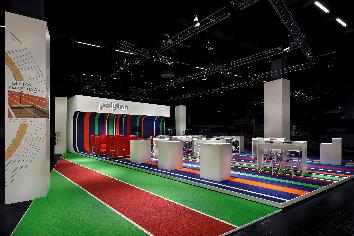 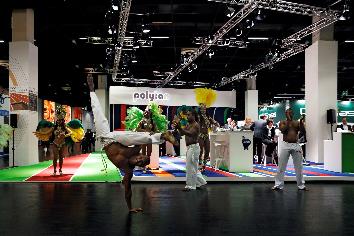 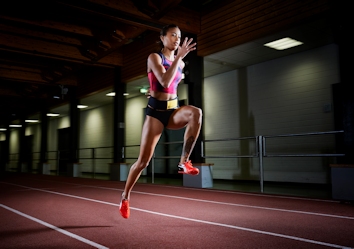 Tatjana Pinto_Polytan10028.jpg (Photo : Sandra Schuck)
En collaboration avec le salon de Cologne, le système SmarTrack de Polytan sera présenté en direct le premier jour sur une piste de course de 35 mètres dans le hall 10.2 stand D 70, avec la participation de la sprinteuse allemande Tatjana Pinto. Polytan GmbH :
Faire le meilleur revêtement au service des exploits sportifs, tel est l'idéal que poursuit Polytan depuis 1969. En gardant en permanence l'œil sur les dernières découvertes dans le champ de la médecine du sport, le spécialiste en revêtements pour sports d'extérieur n'a de cesse de perfectionner ses systèmes de revêtements synthétiques et de gazon synthétique. Aujourd'hui, les terrains en gazon synthétique ont non seulement des propriétés semblables à celles de l’herbe naturelle, mais ils offrent aussi d'excellentes qualités de jeu. La gamme des revêtements synthétiques de qualité supérieure va des revêtements amortissants et absorbeurs de chocs aux revêtements pour piste de vitesse, en passant par les terrains tout temps polyvalents. Outre le développement, la fabrication et la pose de ses propres revêtements sportifs, la gamme de services fournie par Polytan comprend aussi le marquage des lignes, les réparations, le nettoyage et l'entretien. Tous les produits répondent aux normes nationales et internationales actuellement en vigueur et sont dûment certifiés par les fédérations sportives internationales telles que la FIFA, le FIH, le World Rugby et l'IAAF.Coordonnées de l’agence : 
Seifert PR GmbH (GPRA)
Barbara Mäurle
Zettachring 2a
70567 Stuttgart
0711 / 77918-26
barbara.maeurle@seifert-pr.deCoordonnées de la société : 
Polytan GmbH 
Tobias Müller
Gewerbering 3 
86666 Burgheim 
08432 / 8771
tobias.mueller@polytan.com